BILAN DE COMPÉTENCES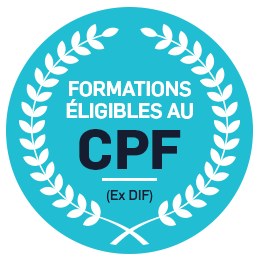 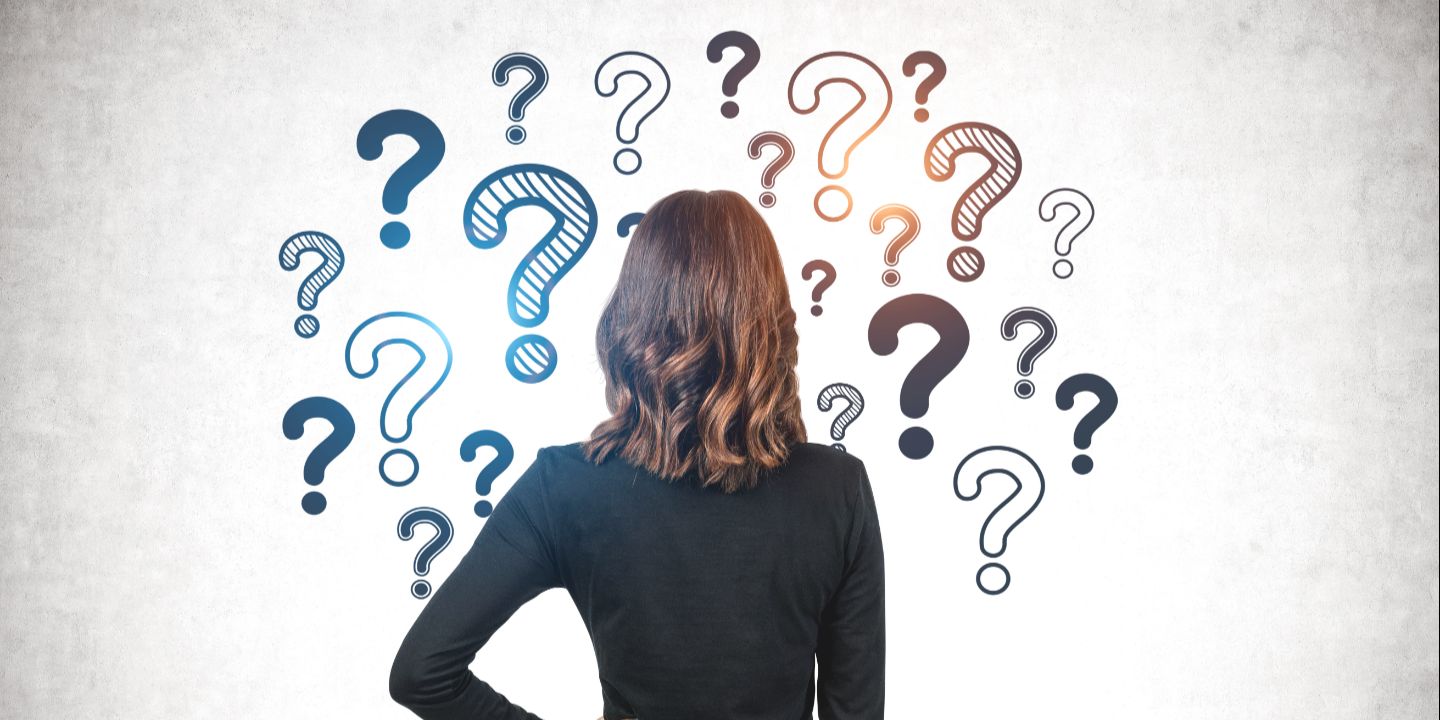 PROGRAMME DE FORMATIONLA MÉTHODE DU BILAN DE COMPÉTENCESLES TROIS FORMULES DE BILAN DE COMPÉTENCESLES 5 FAÇON DE FINANCER UN BILAN DE COMPÉTENCESALYDRINE FORMATION vous aide à découvrir les clés pour réussir votre évolution professionnellePROGRAMME DE FORMATION « BILAN DE COMPÉTENCESLes objectifs :Le bilan de compétences a pour objectif de permettre à un(e) salarié(e), un(e) demandeur(euse) d’emploi ou un(e) chef(fe) d’entreprise d’identifier ses aspirations (ses valeurs, ses besoins, sa personnalité) et d’analyser ses compétences (ses ressources, ses savoirs et ses savoir-faire, ses soft skills, sa valeur ajoutée) afin de définir un projet professionnel. Ce projet professionnel doit lui permettre d’améliorer son niveau de satisfaction au travail, mais aussi de développer son employabilité et de sécuriser son parcours. Il s’accompagne d’un plan d’action permettant de le mettre en œuvre. Le bilan de compétences est une projection positive vers l’avenir. Il vise également à développer des aptitudes, à s’orienter et à piloter sa carrière de façon autonome.Les compétences visées :Le bilan de compétences vise à développer la capacité à prendre des décisions quant à l’orientation de sa carrière professionnelle sur la base d’une meilleure connaissance de soi (ses valeurs, ses besoins, sa personnalité) et d’une meilleure connaissance de ses compétences (ses ressources, ses savoirs et ses savoir-faire, ses soft skills, sa valeur ajoutée). La capacité à analyser le marché de l’emploi, à détecter les compétences recherchées par les employeurs, à identifier des dispositifs pour se former est également développée dans le cadre du bilan de compétences.Public visé et prérequis Le bilan de compétences s’adresse à tous les publics. Une bonne compréhension de la langue française est nécessaire pour utiliser les supports de formation, répondre aux questionnaires et réaliser les tests. Dans le cas où le(a) bénéficiaire ne maîtriserait pas parfaitement la langue française, un test de français pourra être proposé de façon à adapter la méthode d’accompagnement et le déroulement de la prestation.Moyens pédagogiques, méthodes et techniques d’encadrement Durant le bilan de compétences, le(a) bénéficiaire est accompagné(e) par un(e) formateur(trice). Celui-ci (celle-ci) peut utiliser notamment les techniques suivantes :Tests spécialisés : test de centres d’intérêt, test de personnalité, test d’évaluation des soft skills, test du créateur d’entreprise,Questionnaires d’autoévaluation : questionnaire d’assertivité, questionnaire « réussir SA vie ou réussir DANS la vie », questionnaire des besoins.Apports de connaissances : marché de l’emploi, connaissance des métiers et des formations, des dispositifs de financement,Enquêtes-métiers : ces enquêtes ont pour objectif de rencontrer des professionnels des secteurs et/ou des métiers envisagés,Rédaction d’une synthèse : la synthèse reprend les points structurants de la démarche notamment le projet, les atouts pour réussir ainsi que le plan d’action.Déroulement Le déroulement du bilan de compétences suit les trois phases réglementaires inscrites au Code du travail. La durée de ces différentes phases dépend de la formule de bilan de compétences choisie par le(a) bénéficiaire1. 1 Décret n° 2018-1330 du 28 décembre 2018 relatif aux actions de formation et aux bilans de compétences.Phase préliminaire :Analyse de la demande du (de la) bénéficiaire,Détermination du format le plus adapté à la situation et au besoin,Définition conjointe des modalités de déroulement du bilan. Phase d’investigation : Bilan personnel et tests d’orientation et de personnalité :Analyse du parcours personnel et professionnel,Exploration des valeurs, centres d’intérêts, motivations et personnalité,Réflexion autour des équilibres de vie.Analyse métier /marché et recherches documentaires : Exploration des voies d’évolution professionnelle possibles,Analyse des compétences : savoir, savoir-faire et savoir-être,Identification des « possibles », définition du projet et du plan d’action. Cette phase a pour objectif de permettre au (à la) bénéficiaire soit de construire son projet professionnel et d'en vérifier la pertinence, soit d'élaborer une ou plusieurs alternatives. Phase de conclusions :Appropriation des résultats détaillés de la phase d'investigation,Recensement des conditions et moyens favorisant la réalisation du ou des projets professionnels,Définition des modalités et étapes du ou des projets professionnels, dont la possibilité de bénéficier d'un entretien de suivi avec le prestataire de bilan de compétences. La durée totale du bilan de compétences inclut les temps d’entretien (présentiel ou distanciel synchrone) et les temps de travail guidé à l’aide de l’Ebook* (distanciel asynchrone). Les temps de recherches personnelles et ceux consacrés aux enquêtes-métiers ne sont pas inclus dans la durée totale du bilan de compétences.Conditions de réalisation de la formation à distance les moyens d’organisation de la formation à distance La formation à distance (en distanciel asynchrone) s’appuie sur l’Ebook de travail. Cet Ebook de travail contient des exercices à réaliser ainsi que des tests. Cet Ebook est remis à l’issue de la signature du contrat. ACCOMPAGNEMENT ET ASSISTANCE PÉDAGOGIQUES ET TECHNIQUES L’accompagnement et l’assistance sont assurés par le (la) même formateur(trice) que celui qui réalise le bilan de compétences. Cet accompagnement et cette assistance se font par email ou, en cas d’urgence, par téléphone. Les coordonnées du (de la) formateur(trice) sont données au (à la) bénéficiaire au démarrage de la formation. Le (la) formateur(trice) doit répondre dans un délai de 48h. En cas d’impossibilité à joindre le (la) formateur(trice) et passé ce délai, le(a) bénéficiaire peut joindre le responsable pédagogique dont les coordonnées sont indiquées dans le Livret d’accueil. Le CFA ALYDRINE® s’assure que le (la) formateur(trice) dispose des compétences nécessaires pour assurer l’accompagnement et l’assistance de la formation à distance. *Annexe 1Une formation doit être suivie par tout(e) formateur(trice) désireux(se) de réaliser un bilan de compétences pour CFA ALYDRINE ®. Cette formation s’intitule « Accompagner un bilan de compétences ». Elle est sanctionnée par l’attribution d’un certificat de compétences. Cette formation concerne l’accompagnement d’un bilan de compétences en « présentiel » ou « distanciel ».LA MÉTHODE DE BILAN DE COMPÉTENCE ALYDRINEMoyens permettant de suivre l’exécution de l’action et ses résultatsÀ l’issue du bilan de compétences, une synthèse de son bilan de compétences est remise au (à la) bénéficiaire,Au cours du bilan de compétences, le(a) bénéficiaire remplit une attestation de présence,À l’issue du bilan de compétences, le(a) bénéficiaire remplit un questionnaire de satisfaction lui permettant d’évaluer les apports de la formation,Il (Elle) répond également à un Quizz d’évaluation des connaissances.Six mois après la remise de la synthèse, le (la) formateur(trice) reprend contact avec le(a) bénéficiaire pour faire un point sur son projet, ses freins et ses réussites au cours d’un entretien (physique ou téléphonique),Enfin, une fois par an, le CFA ALYDRINE® réalise une grande enquête sur l’avenir des bénéficiaires de bilans de compétences : « Qu’êtes-vous devenu(e) ? ».Personnes en situation de handicap La prestation est ouverte à tout public. Pour les personnes en situation de handicap, les locaux sont accessibles aux personnes à mobilité réduite. Quand l’accès aux locaux n’est pas possible, une solution est systématiquement recherchée. En dernier recours et avec l’acceptation du (de la) bénéficiaire, la formation pourra être réalisée entièrement à distance (en distanciel synchrone). À noter : le bilan de compétences peut être réalisé par des personnes souffrant d’une déficience visuelle car les supports de la méthode CFA ALYDRINE® ont été adaptés en format audio.Modalités et délais d’accès Toute demande de prestation s’accompagne de la transmission d’un devis précisant le montant (TTC) de la prestation, ainsi que ses dates de réalisation. Le devis est transmis sous format électronique par email ou par voie dématérialisée par le biais de l’application moncompteformation.gouv.fr. La prestation, après acceptation du devis et signature du contrat ou de la convention de formation, peut démarrer en respectant un délai minimum de 14 jours calendaires. Renseignez-vous auprès de votre formateur(trice) référent(e) pour mettre en place le planning de votre bilan de compétences. TarifVoir les trois formules de bilans de compétences ou devis joint (ou commande adressée via moncompteformation.gouv.fr). Cette offre de formation est éligible au CPF* (*Compte Personnel de Formation). LES TROIS FORMULES DE BILAN DE COMPÉTENCELES 5 FAÇONS DE FINANCER UN BILAN DE COMPÉTENCESVIA LE CPF Depuis le 1er janvier 2017, le bilan de compétences peut être financé dans le cadre du CPF*(*Compte personnel de formation). Procédure simplifiée, confidentialité vis-à-vis de l’employeur, délai rapide d’acceptation du dossier, le CPF est le moyen idéal pour financer un bilan de compétences. Le CPF est aussi mobilisable par les agents de la fonction publique et les chef(fe)s d’entreprise. Depuis le 19 novembre 2019, la demande de financement se fait directement via l’application https://www.moncompteformation.gouv.fr/ À noter : les agents de la fonction publique d’État et territoriale doivent adresser leur demande à leur administration et les agents de la fonction publique hospitalière doivent adresser leur demande à l’ANFH.VIA LE PLAN DE DÉVELOPPEMENT DES COMPÉTENCES Le bilan de compétences peut être financé via le « Plan de Développement des Compétences » de votre employeur (entreprise, association, collectivités). Vous bénéficiez alors du financement intégral de la prestation.VIA PÔLE EMPLOI Le bilan de compétences peut être financé via l'Aide Individuelle à la Formation (AIF) par le biais de Pôle emploi. En tant que demandeur(se) d'emploi, vous avez aussi le droit de réaliser un bilan de compétences pour redéfinir votre projet professionnel et rebondir plus rapidement.VIA LE FINANCEMENT PERSONNEL C'est la solution la plus simple et la plus rapide pour financer son bilan de compétences, sans inconvénients et longueurs administratifs.AUTRES SOLUTIONS DE FINANCEMENT Le bilan de compétences peut également être financé via d’autres dispositifs, notamment via l’AGEFIPH pour les personnes en situation de handicap ou via le service social de la CARSAT (Caisse de retraite et de prévoyance). Certains dispositifs spécifiques régionaux ou départementaux permettent également de financer cette prestation. 